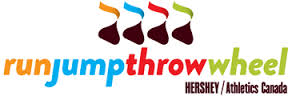 Registration opens at 9:00.South Shore Tetrathon: Run Jump Throw WheelSouth Shore Tetrathon: Run Jump Throw WheelSouth Shore Tetrathon: Run Jump Throw WheelSouth Shore Tetrathon: Run Jump Throw WheelAugust 19th, Bridgewater, Nova Scotia  (Park View Education Centre)August 19th, Bridgewater, Nova Scotia  (Park View Education Centre)August 19th, Bridgewater, Nova Scotia  (Park View Education Centre)August 19th, Bridgewater, Nova Scotia  (Park View Education Centre)TimeGenderAgeEventStart 10:00FMosquito60mSchedule willFPee Wee60mfollowFBantam60mMMosquito60mMPee Wee60mMBantam60mFAllShot PutMAllShot PutFAllLong JumpMAllLong JumpFMosquito600mFPee Wee600mFBantam600mMMosquito600mMPee Wee600mMBantam600m